Ek-3 : OKUL BİLGİ FORMU1Tarih11/02/201911/02/201911/02/20192Tam AdıTam AdıVali Ahmet Özyurt İlkokulu2Kuruluş YılıKuruluş Yılı19992Kurum KoduKurum Kodu7009972TürüTürüResmi	Özel 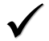 2DüzeyiDüzeyiOkul Öncesi      İlkokul Ortaokul     Lise2Konumu Konumu Köy         Kasaba       İlçe       İl 2Konumu Konumu Diğer (belirtiniz)2Toplam Sınıf SayısıToplam Sınıf Sayısı 152Sınıflardaki ortalama öğrenci sayısıSınıflardaki ortalama öğrenci sayısı 182Öğrenci yaş aralığı (yıl)Öğrenci yaş aralığı (yıl)En küçük 4   ( 2014 doğumlu)2Öğrenci yaş aralığı (yıl)Öğrenci yaş aralığı (yıl)En büyük 10 ( 2018 doğumlu)2Öğrencilerin cinsiyet dağılımı sayıÖğrencilerin cinsiyet dağılımı sayı139 Kız  2Öğrencilerin cinsiyet dağılımı sayıÖğrencilerin cinsiyet dağılımı sayı122 Erkek 2Toplam bahçe/oyun alanı m2Toplam bahçe/oyun alanı m23600 m22Toplam spor alanı (m2)Toplam spor alanı (m2) Voleybol 200 m2 Basketbol 420 m2 Futbol 720 m22Sağlık ve/veya Beslenme Kulübü faaliyeti var mı? Hayır       EvetSağlık ve/veya Beslenme Kulübü faaliyeti var mı? Hayır       EvetSağlık ve/veya Beslenme Kulübü faaliyeti var mı? Hayır       Evet2Spor kulübü faaliyeti var mı ? Hayır       EvetSpor kulübü faaliyeti var mı ? Hayır       EvetSpor kulübü faaliyeti var mı ? Hayır       Evet3Okul Beyaz Bayrak haricinde,beslenme ve/veya sağlığın teşviki ve geliştirilmesi kapsamında başka herhangi bir programa dahil mi?  Hayır       Hayır       Hayır       3Okul Beyaz Bayrak haricinde,beslenme ve/veya sağlığın teşviki ve geliştirilmesi kapsamında başka herhangi bir programa dahil mi?  Evet  Programın adı:Programın adı:3Okul Beyaz Bayrak haricinde,beslenme ve/veya sağlığın teşviki ve geliştirilmesi kapsamında başka herhangi bir programa dahil mi?  Evet  Programa katılım tarihi :Programa katılım tarihi :4Formu doldurana ait bilgilerAd-SoyadNecati TaşpınarNecati Taşpınar4Formu doldurana ait bilgilerGöreviOkul MüdürüOkul Müdürü4Formu doldurana ait bilgilerTelefon0542 576 28900542 576 28904Formu doldurana ait bilgilerE-mail adresineco0358@hotmail.comneco0358@hotmail.com